SomaliaSomaliaSomaliaJuly 2030July 2030July 2030July 2030MondayTuesdayWednesdayThursdayFridaySaturdaySunday1234567Independence Day891011121314Birthday of Muhammad (Mawlid)1516171819202122232425262728293031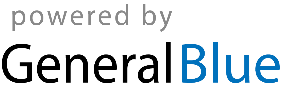 